SOLICITUD DE ACCIONES DE INNOVACIÓN PARA EL DESARROLLOCONVOCATORIA DE SUBVENCIONES PARA LA REALIZACIÓN DE ACCIONES DE COOPERACIÓN AL DESARROLLO EN EL ÁMBITO DE LA INNOVACIÓN 2024Nombre:Tipo de Entidad:CIF:IBAN:Domicilio fiscal (máx.: 120 caracteres): Código postal del domicilio fiscal: Teléfono (máx.: 16 caracteres):Correo electrónico (máx.: 60 caracteres): Representada por:NIF/NIE:Título:Duración (en meses):Modalidad:Nombre del responsable técnico (máx.: 140 caracteres):Teléfono de contacto del responsable técnico (máx.: 16 caracteres): Correo electrónico del responsable técnico (máx.: 60 caracteres): Descripción resumida (máx.: 1000 caracteres):Importe total:Importe solicitado:¿La solución innovadora ya ha sido cofinanciada por AECID?          Si	Si ha respondido afirmativamente indicar el nº de expediente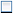           NoLa entidad va a realizar:         Evaluación externa         Auditoría externaPapel que desempeñan los socios locales (máx.: 3000 caracteres)Entidades que, sin gozar de la condición de socio local, previsiblemente colaboren en el proyecto y explicar brevemente el papel que desempeñan (máx.: 3000 caracteres)Experiencia previa de la entidad solicitante y agrupadas en intervenciones de desarrollo similares (máx.: 3000 caracteres)Dirección de la web de la entidad solicitante y agrupadas, enlaces a informes de RSE del socio empresarial, documentos estratégicos o de rendición de cuentas del resto de socios (máx.: 3000 caracteres)Número de trabajadores con contrato laboral de la entidad líder y de las agrupadas desagregados por sexo (máx.: 3000 caracteres)Balances y memorias económicas (máx.: 3000 caracteres)Dependencias en España y en otros países (máx.: 3000 caracteres)Experiencia previa del socio local (si procede) en intervenciones similares (máx.: 3000 caracteres)Experiencia previa conjunta de la entidad solicitante y agrupadas con el socio local en intervenciones de desarrollo similares (si procede) (máx.: 3000 caracteres)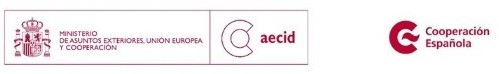 Código de expediente:4 de 20El enfoque basado en los derechos humanos y las libertades fundamentales (máx.: 3000 caracteres):Igualdad de género (máx.: 3000 caracteres):Sostenibilidad medioambiental (máx.: 3000 caracteres):Enfoque transversal sobre diversidad cultural (máx.: 3000 caracteres):Apropiación y alineamiento, entendido como el liderazgo y participación de la población meta y las autoridades públicas y la utilización de recursos locales, con especial atención a la creación de sinergias (máx.: 3000 caracteres):Armonización, trabajo en red y complementariedad (máx.: 3000 caracteres):Gestión de los resultados de desarrollo formulación orientada a aliviar el sufrimiento de las poblaciones meta en coherencia con los principios humanitarios (máx.: 3000 caracteres):Contribución a la difusión e implementación de los principios de calidad y eficacia de la propuesta (máx.: 3000 caracteres):Con el Plan Director vigente (máx.: 3000 caracteres)Con los Marcos de asociación País, o con el programa país de la AECID si éste está elaborado (máx.: 3000 caracteres)Con la Estrategia Sectorial de la Cooperación Española correspondiente y con el Plan de Actuación Sectorial (PAS) de la AECID correspondiente (máx.: 3000 caracteres)Con las prioridades de la convocatoria (máx.: 3000 caracteres)Aplicación de las aportaciones de las entidades agrupadas (máx.: 3000 caracteres)Procedencia de las demás aportaciones (máx.: 3000 caracteres)Aplicación de las demás aportaciones (otros financiadores) (máx.: 3000 caracteres)Resumen de la solución innovadora: descripción, origen y explicación del componente social/tecnológico (máx.: 3000 caracteres):Carácter innovador de la solución en términos de producto, servicio, proceso o estrategia. Describiendo detalladamente el componente social/tecnológico (máx.: 3000 caracteres):Ventajas comparativas previstas frente a otras soluciones similares (máx.: 3000 caracteres):Impacto de la solución en términos de desarrollo social, económico y/o medioambiental, describiendo detalladamente los colectivos beneficiarios (máx.: 3000 caracteres):Descripción de la fase piloto o experimental (máx.: 2000 caracteres):Descripción de los resultados logrados (máx.: 2000 caracteres):Rellenar sólo en el caso de que el proyecto presentado suponga la escalabilidad o replicabilidad de un proyecto ejecutado anteriormente con cofinanciación AECIDIndicar nº de expediente y título (máx.: 3000 caracteres)Indicar la fase actual en que se encuentra el proyecto (máx.: 3000 caracteres)Indicar los resultados obtenidos (máx.: 3000 caracteres)Rellenar este apartado con la información correspondiente a la acción para la que se solicita financiación, bien aplicación de    un proyecto piloto o si se trata de la replicabilidad de un proyecto llevado a cabo con éxito.Descripción de la APLICACIÓN de la solución innovadora que se pretende llevar cabo o, en su caso, de la REPLICABILIDAD de una acción ya desarrollada (máx.: 3000 caracteres)Delimitación del ámbito geográfico (máx.: 1000 caracteres)Descripción del contexto del proyecto, señalando en todo caso factores relacionados con los Derechos Humanos, la igualdad de género, el medio ambiente, la diversidad cultural y problemas específicos a los que pretende responder (máx.: 3000 caracteres)Soluciones ya existentes en la actualidad que buscan responder a los mismos problemas identificados (en su caso) (máx.: 3000 caracteres)Justificación de la co-financiación de la AECID para la aplicación de la solución innovadora o de la replicabilidad en su caso, en función de: a) las perspectivas de éxito de la aplicación, b) las perspectivas de generar evidencias para su replicabilidad, c) las perspectivas de impacto en desarrollo (máx.: 3000 caracteres)Roles de cada uno de los miembros de la agrupación y del socio local en la aplicación de la solución innovadora o en la replicabilidad de una solución innovadora ya desarrollada (máx.: 3000 caracteres)Valor añadido de la agrupación conformada para el presente proyecto (máx.: 3000 caracteres)Grado de implicación activa demostrable y de posibilidades de apalancamiento de fondos (máx.: 3000 caracteres)Personas / colectivos específicos a los que pretende beneficiar el proyecto (máx.: 3000 caracteres)Problemas sociales, económicos, medioambientales o de desarrollo de los colectivos a los que beneficia (máx.: 3000 caracteres)Marcadores de los colectivos específicos a los que pretende beneficiar el proyecto (a seleccionar en la aplicación para la presentación de solicitudes): afrodescendientes, desplazados, el conjunto de la población, etc. (máx.: 3000 caracteres)Enumeración de los actores locales implicados (máx.: 1000 caracteres)Incorporación de los actores locales en las distintas fases del proyecto (identificación, formulación, ejecución, seguimiento y evaluación) (máx.: 3000 caracteres)Estrategia y actividades específicas orientadas al fortalecimiento de capacidades de las personas / colectivos específicos y actores locales a los que pretende beneficiar el proyecto (máx.: 3000 caracteres)Marcadores del colectivo meta:Código de expediente:15 de 20Mecanismos de transferencia (máx.: 3000 caracteres)Políticas de apoyo (máx.: 3000 caracteres)Capacidades institucionales y de gestión (máx.: 3000 caracteres)Aspectos socio culturales (máx.: 3000 caracteres)Igualdad entre hombres y mujeres (máx.: 3000 caracteres)Tecnología apropiada (máx.: 3000 caracteres)Factores ambientales (máx.: 3000 caracteres)Aspectos económicos y/o financieros (máx.: 3000 caracteres)Implicación del colectivo meta (máx.: 3000 caracteres)Especificar los mecanismos previstos para el seguimiento interno de la ejecución técnica y presupuestaria de la intervención, en particular las herramientas de seguimiento que se utilizarán, su periodicidad, las instancias o unidades responsables de llevarlo a cabo. Especificar asimismo si está previsto realizar alguna evaluación de la intervención durante o al final de su ejecución, así como el tipo de evaluación que se espera llevar a cabo (interna, externa, mixta, etc.) (máx.: 3000 caracteres)CIFNombreTipo de entidad País  País  País Identificador fiscalNombreTipo de entidadPaísDomicilioSectores de actuación según CADSectores de actuación según CADSectores de actuación según CADMeta ODSLínea de acción del V Plan Director, para el sector y meta ODS dadoLínea de acción del V Plan Director, para el sector y meta ODS dadoPrioridades TemáticasCódigo del sectorNombre del sector% AOD del sectorMeta ODSLínea de acciónDescripción de la línea de acciónPrioridades TemáticasMarcadorValorBiodiversidadCambio climático: adaptaciónCambio climático: mitigaciónCodesarrolloComercioCooperación empresarial/alianzas público-privadasDesertificaciónDiversidad cultural e indígenasGéneroGobernabilidadMedio ambienteSalud sexual y reproductivaReducción del Riesgo de Desastre (DRR)NutriciónAyuda a personas con discapacidadCOVID 19Costes directos de personalPaísTotal(A1.1) Personal local(A1.2) Personal expatriado(A1.3) Personal voluntario(A1.4) Personal en sede en España(A.1) Costes directos de personalCostes directos corrientesPaísTotal(A2) Equipos, materiales y suministros(A3) Servicios técnicos y profesionales(A4) Viajes, alojamiento y dietas(A5) Gastos financieros(A6) Auditoría y evaluaciones finales(A7) Construcción y reforma de inmueblesCostes directos corrientes(A) Costes directosCostes indirectosPaísTotal(B1) Entidad Solicitante/agrupadas(B2) Socio/s local/es(B) Costes indirectos(A) + (B) Costes totales aportación AECID% Costes totales aportación AECID a ejecutar en moneda local% Costes totales aportación AECID a ejecutar en euros o divisasEntidad solicitante/AgrupadasCostes totales aportación AECID% GestionadoEntidad solicitanteEntidad/es agrupada/sTotal gestionadoAportacionesCostes directos (dinerarios)Costes indirectosCostes totalesAportación AECIDEntidad solicitanteEntidad/es agrupada/sOtras aportaciones públicas exterioresOtras aportaciones privadas exterioresAportación socios localesAportación colectivo metaAportaciones públicas localesOtras aportaciones privadas localesFinanciación total del proyectoMarcadorValorAfrodescendientesPoblación desplazadaEl conjunto de la poblaciónFamiliasInfanciaMujeresPersonas con discapacidadPoblación indígenaPoblación refugiadaPersonas adultas mayoresAdolescenciaObjetivo general (máx.: 100 caracteres):Descripción (máx.: 2000 caracteres):Objetivo específico (máx.: 100 caracteres):Descripción (máx.: 2000 caracteres):Indicadores (máx.: 2000 caracteres):Línea de base y metas finales (máx.:  2000 caracteres):Objetivo específico:Resultado (máx.: 100 caracteres):Descripción (máx.: 2000 caracteres):Indicadores (máx.: 2000 caracteres):Fuentes (máx.: 2000 caracteres):Riesgos (máx.: 2000 caracteres):Resultado:Actividad (máx.: 100 caracteres):Descripción (máx.: 2000 caracteres):Recursos (máx.: 2000 caracteres):Fecha inicio:Fecha fin:Coste:Entidad (máx.: 100 caracteres):Rol (máx.: 100 caracteres):Cronograma detallado de las actividadesCronograma detallado de las actividadesCronograma detallado de las actividadesCronograma detallado de las actividadesCronograma detallado de las actividadesCronograma detallado de las actividadesCronograma detallado de las actividadesCronograma detallado de las actividadesCronograma detallado de las actividadesCronograma detallado de las actividadesCronograma detallado de las actividadesCronograma detallado de las actividadesCronograma detallado de las actividadesCronograma detallado de las actividadesCronograma detallado de las actividadesCronograma detallado de las actividadesCronograma detallado de las actividadesCronograma detallado de las actividadesCronograma detallado de las actividadesCronograma detallado de las actividadesCronograma detallado de las actividadesCronograma detallado de las actividadesCronograma detallado de las actividadesCronograma detallado de las actividadesCronograma detallado de las actividadesCronograma detallado de las actividadesCronograma detallado de las actividadesCronograma detallado de las actividadesCronograma detallado de las actividadesCronograma detallado de las actividadesCronograma detallado de las actividadesCronograma detallado de las actividadesCronograma detallado de las actividadesCronograma detallado de las actividadesCronograma detallado de las actividadesCronograma detallado de las actividadesCronograma detallado de las actividadesCronograma detallado de las actividadesCronograma detallado de las actividadesACTIVIDADES202220222022202220222022202220222022202220222022202320232023202320232023202320232023202320232023202420242024202420242024202420242024202420242024ACTIVIDADES123456789101112123456789101112123456789101112Entidad responsable de cada actividadRol que desempeñará en la ejecuciónACTIVIDADESANEXO I: DOCUMENTO PRIVADO DE ACUERDO DE COLABORACIÓN (obligatorio)ANEXO II: MODELO DE DECLARACIÓN RESPONSABLE (obligatorio)ANEXO III DECLARACIÓN REPRESENTANTE LEGAL AGRUPACIÓN (obligatorio)DOCUMENTACIÓN COMPLEMENTARIA (opcional)